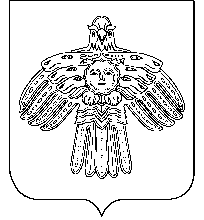 «УЛЫС  ОДЕС»  КАР  ОВМÖДЧÖМИНСА  СÖВЕТСОВЕТ  ГОРОДСКОГО  ПОСЕЛЕНИЯ  «НИЖНИЙ  ОДЕС»              ____________________________________________________________________КЫВКÖРТÖД                                              РЕШЕНИЕ29 сентября 2016 года                                                                                                      № 4I заседания Советагородского поселения «Нижний Одес» четвертого созыва    О постоянных комиссиях Советагородского поселения «Нижний Одес»             Рассмотрев предложения депутатов Совета городского поселения               «Нижний Одес»,                         Совет городского поселения  «Нижний Одес» решил:1. Избрать постоянную комиссию по экономическим вопросам в следующем составе:Шиляева Алина Ивановна, депутат от избирательного округа № 3;Волков Денис Вячеславович, депутат от избирательного округа № 1;Чистова Надежда Петровна, депутат от избирательного округа № 2;Липина Елена Вадимовна, депутат от избирательного округа № 1;Ларин Александр Иванович, депутат от избирательного округа № 2.2. Избрать постоянную комиссию по городскому хозяйству в следующем составе:Мальцев Игорь Николаевич, депутат от избирательного округа № 1;Лигарева Мария Алексеевна, депутат от избирательного округа № 3;Попов Александр Валентинович, депутат от избирательного округа № 1;Маслова Светлана Ильинична, депутат от избирательного округа № 3;Тарханов Андрей Владимирович, депутат от избирательного округа № 3.3. Избрать постоянную комиссию по социальным вопросам в следующем составе:Лимоновна Ирина Геннадьевна, депутат от избирательного округа № 3;Свитличная Мария Руслановна, депутат от избирательного округа № 1;Аксенов Юрий Сергеевич, депутат от избирательного округа № 2;Кожинов Евгений Александрович, депутат от избирательного округа № 2;Налимов Андрей Владимирович, депутат от избирательного округа № 2.4.  Настоящее решение вступает в силу со дня его принятия и подлежит официальному опубликованию в информационном бюллетене «Нижнеодесский Вестник».    Глава городского поселения «Нижний Одес» -                                         Н.П.Чистовапредседатель Совета поселения                                                                      